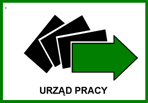 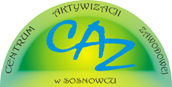 ANALIZA SKUTECZNOŚCI I EFEKTYWNOŚCI PRZYGOTOWANIA ZAWODOWEGO DOROSŁYCH W POWIATOWYM URZĘDZIE PRACY                W SOSNOWCU ZA ROK 2014Zgodnie z § 19 Rozporządzenia Ministra Pracy i Polityki Społecznej z dnia 11.04.2014 r. w sprawie przygotowania zawodowego dorosłych (Dz. U. z 2014 r., poz. 497) powiatowy urząd pracy dokonuje analizy skuteczności i efektywności zorganizowanych w 2014r. przygotowań zawodowych dorosłych, ustalając:liczbę i odsetek osób, które rozpoczęły oraz które ukończyły program przygotowania zawodowego dorosłych i zdobyły odpowiednie świadectwo, dyplom lub zaświadczenie    – według formy przygotowania zawodowego dorosłych, miejsca zamieszkania, wieku, poziomu wykształcenia, czasu pozostawania bez pracy i przynależności                          do poszczególnych grup ryzyka na rynku pracy;liczbę i odsetek osób o których mowa w pkt 1, zatrudnionych w okresie 3 miesięcy         po ukończeniu programu przygotowania zawodowego dorosłych – według formy przygotowania zawodowego dorosłych;koszt ponownego zatrudnienia osób, o których mowa w pkt 1, liczony jako stosunek kosztów poniesionych  na przygotowanie zawodowe dorosłych do liczby osób zatrudnionych w okresie 3 miesięcy od ukończenia programu przygotowania zawodowego dorosłych – według formy przygotowania zawodowego dorosłych;przeciętny czas trwania programu przygotowania zawodowego dorosłych – według formy przygotowania zawodowego dorosłych.Poszczególne wskaźniki zostały ujęte w układzie tabelarycznym.Tabela 1. Liczba i odsetek osób, które rozpoczęły oraz które ukończyły program przygotowania zawodowego dorosłych i zdobyły odpowiednie świadectwo, dyplom lub zaświadczenie – według formy przygotowania zawodowego dorosłych*osoby przeszły z 2013r.Tabela 2. Liczba i odsetek osób, które rozpoczęły oraz które ukończyły program przygotowania zawodowego dorosłych i zdobyły odpowiednie świadectwo, dyplom lub zaświadczenie – według formy przygotowania zawodowego dorosłych, miejsca zamieszkania, wieku, poziomu wykształcenia, czasu pozostawania bez pracy                     i przynależności do poszczególnych grup ryzyka na rynku pracyTabela 3. Liczba i odsetek osób zatrudnionych w okresie 3 miesięcy po ukończeniu programu przygotowania zawodowego dorosłych – według formy przygotowania zawodowego dorosłychTabela 4. Koszt ponownego zatrudnienia osób, o których mowa w pkt 1, liczony jako stosunek kosztów poniesionych  na przygotowanie zawodowe dorosłych do liczby osób zatrudnionych w okresie 3 miesięcy od ukończenia programu przygotowania zawodowego dorosłych – według formy przygotowania zawodowego dorosłychTabela 5. Przeciętny czas trwania programu przygotowania zawodowego dorosłych        – według formy przygotowania zawodowego dorosłych*suma miesięcy uczestnictwa osób w programie pzd w stosunku do liczby osób w nim uczestniczących               w analizowanym okresieForma przygotowania zawodowego dorosłychPraktyczna nauka zawodu dorosłychPraktyczna nauka zawodu dorosłychPrzyuczenie do pracy dorosłychPrzyuczenie do pracy dorosłychLiczba osóbOdsetekLiczba osób OdsetekLiczba osób, które rozpoczęły przygotowanie zawodowe dorosłych 3100--Liczba osób, które ukończyły program przygotowania zawodowego dorosłych i zdobyły odpowiednie świadectwo lub zaświadczenie*5100         -      -WyszczególnienieWyszczególnieniePraktyczna nauka zawodu dorosłychPraktyczna nauka zawodu dorosłychPraktyczna nauka zawodu dorosłychPraktyczna nauka zawodu dorosłychPraktyczna nauka zawodu dorosłychPrzyuczenie do pracy dorosłychPrzyuczenie do pracy dorosłychPrzyuczenie do pracy dorosłychPrzyuczenie do pracy dorosłychPrzyuczenie do pracy dorosłychPrzyuczenie do pracy dorosłychWyszczególnienieWyszczególnienieRozpoczęliRozpoczęliRozpoczęliUkończyliUkończyliRozpoczęliRozpoczęliRozpoczęliRozpoczęliUkończyliUkończyliWyszczególnienieWyszczególnienieLiczbaLiczbaOdsetekLiczbaOdsetekLiczbaLiczbaOdsetekOdsetekLiczbaOdsetekWiek18-24 lata18-24 lata--24040-----Wiek25-34 lata25-34 lata310036060-----Wiek35-44 lata35-44 lata----------Wiek45 i więcej45 i więcej----------Poziom wykształceniawyższewyższe267--------Poziom wykształceniapolicealne i średnie zawodowepolicealne i średnie zawodowe--12020-----Poziom wykształceniaśrednie ogólnokształcąceśrednie ogólnokształcące----------Poziom wykształceniazasadnicze zawodowezasadnicze zawodowe--12020-----Poziom wykształceniagimnazjalne i poniżejgimnazjalne i poniżej13336060-----Miejsce zamieszkaniawieświeś---------     -Miejsce zamieszkaniamiastomiasto31005100100-----Czas pozostawania bez pracy w m-cdo 6do 6------     -   -   -     -Czas pozostawania bez pracy w m-c6-126-1231005100100-----Czas pozostawania bez pracy w m-cpowyżej 12powyżej 12----------Osoby będące    w szczególnej sytuacji na runku pracyBezrobotny do 30 roku życiaBezrobotny do 30 roku życia26748080-----Osoby będące    w szczególnej sytuacji na runku pracyBezrobotny długotrwaleBezrobotny długotrwale-----------Osoby będące    w szczególnej sytuacji na runku pracyBezrobotny powyżej 50 roku życiaBezrobotny powyżej 50 roku życia----------Osoby będące    w szczególnej sytuacji na runku pracyBezrobotny korzystający ze świadczeń z pomocy społecznejBezrobotny korzystający ze świadczeń z pomocy społecznej----------Osoby będące    w szczególnej sytuacji na runku pracyBezrobotny posiadający co najmniej jedno dziecko do 6 roku życia lub co najmniej jedno dziecko niepełnosprawne do 18 roku życiaBezrobotny posiadający co najmniej jedno dziecko do 6 roku życia lub co najmniej jedno dziecko niepełnosprawne do 18 roku życia13324040-----Osoby będące    w szczególnej sytuacji na runku pracyBezrobotny niepełnosprawnyBezrobotny niepełnosprawny------------Forma przygotowania zawodowego dorosłychPraktyczna nauka zawodu dorosłychPraktyczna nauka zawodu dorosłychPraktyczna nauka zawodu dorosłychPrzyuczenie do pracy dorosłychPrzyuczenie do pracy dorosłychForma przygotowania zawodowego dorosłychLiczba osóbLiczba osóbOdsetekLiczba osóbOdsetekLiczba i odsetek osób zatrudnionych w okresie 3 m-cy po ukończeniu programu przygotowania zawodowego dorosłychLiczba i odsetek osób zatrudnionych w okresie 3 m-cy po ukończeniu programu przygotowania zawodowego dorosłych5100--Forma przygotowania zawodowego dorosłychPraktyczna nauka zawodu dorosłychPrzyuczenie do pracy dorosłychKoszt ponownego zatrudnienia27 159,55-Forma przygotowania zawodowego dorosłychPraktyczna nauka zawodu dorosłychPrzyuczenie do pracy dorosłychPrzeciętny czas trwania w miesiącach*12-